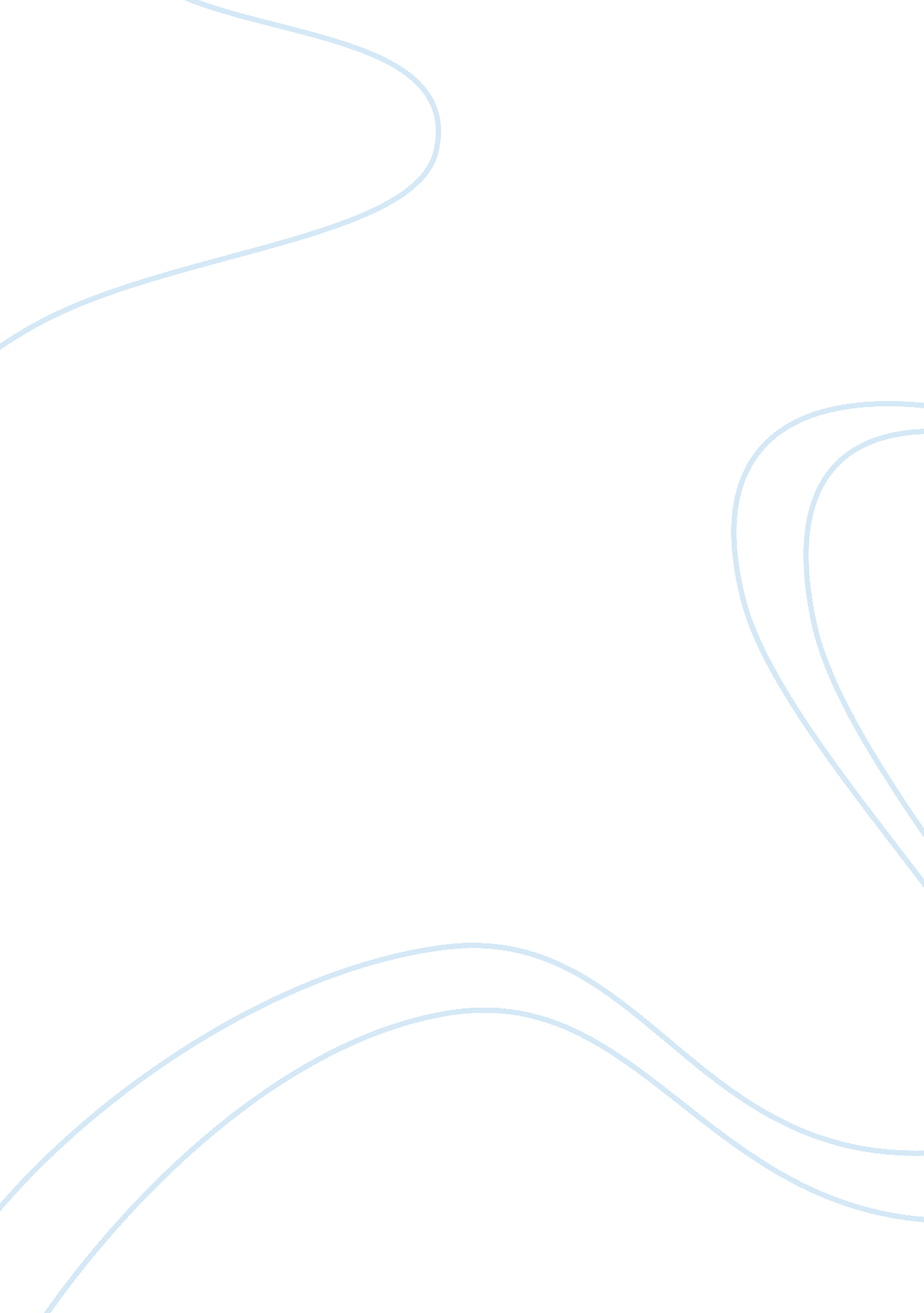 Master of engineering in internetworking engineering essayEngineering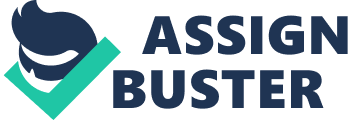 Lab Assignment #3 IPv4 Addressing INWK 6111 SECTION – 1 Submitted By: Saair Ali QureshiB00618386 Question No. 1 Binary Decimal MSC128+64+32+16+8+4+2LSB+110011000 152 00001010 10 10100001 161 01110010 114 01111111 127 11000001 193 11101100 236 1 1 1 1 1 1 0 0 252 1 1 1 1 1 1 1 1 255 1 1 0 0 0 0 0 0 192 1 1 0 1 0 0 1 0 210 1 1 1 0 0 0 0 0 224The following table shows example of binary numbers and their corresponding decimal values. Fill the rest of the table. Question No. 2 What is the maximum decimal value of an eight bit number? WEIGHT 1286432168421 TOTAL = 255 BIT 11111111 Question No. 3 Find the answer for the next two operations? PART 1: BINARY REPRESENTATION 1100110011010111 1 1 0 0 0 1 0 0 AND PART 2: BINARY REPRESENTATION 0111110000010111 0 0 0 1 0 1 0 0 AND Question No. 4 Find the network portion of the following IP address using their subnet masks? Part 1: DOTTED DECIMAL REPRESENTATION 126266711255255248012626640 AND BINARY REPRESENTATION | --------------------IP ADDRESS----------------------| | 01111110 00011010 01000011 00001011 | IP ADDRESS_AND_ | 11111111 11111111 11110000_00000000 | _SUBNET MASK______ | 01111110 00011010 01000000 00000000 | NETWORK PORTION Part 2: DOTTED DECIMAL REPRESENTATION 20890125519200206400 AND BINARY REPRESENTATION | --------------------IP ADDRESS----------------------| | 00010100 01011011 00000000 00000001 | IP ADDRESS_AND_ | 11111111 11000000 01000000_ 00000000 | _SUBNET MASK______ | 00010100 01000000 00000000 00000000 | NETWORK PORTION Question No. 5 Identify the class of each IP address and write the network and the host components. Address Class Network Host 172. 16. 1. 1B172. 16. 0. 00. 0. 1. 1245. 233. 1. 1EUndefinedUndefined15. 0. 16. 9A15. 0. 0. 00. 0. 16. 9180. 25. 0. 1B180. 25. 0. 00. 0. 0. 1125. 125. 125. 125A125. 0. 0. 00. 125. 125. 125192. 168. 6. 1C192. 168. 6. 00. 0. 0. 110. 10. 10. 0A10. 0. 0. 00. 10. 10. 0 Question No. 6 How many network IDs and host IDs is available in classes A, B, and C? 0Network (7 bits)Host (24 bits) Class A Total Number of Networks = 2^7 = 128 Total Available Hosts = (2^24) – 2 = 16777214 10Network (14 bits)Host (16 bits) Class B Total Number of Networks = 2^14 = 16384 Total Available Hosts = (2^16) – 2 = 65534 110Network (21 bits)Host (8 bits) Class C Total Number of Networks = 2^21 = 2097152 Total Available Hosts = (2^8) – 2 = 62 Question No. 7 Determine the subnet mask, the network ID, and the broadcast address in the following. 201. 212. 10. 40/29 DOTTED DECIMAL REPRESENTATION ________________________________________ | 201. 212. 10. 40 | IP ADDRESS_AND_ | 255. 255. 255. 248 | _SUBNET MASK______ | 210. 212. 10. 40 | NETWORK PORTION | 210. 212. 10. 47 | BROADCAST ADDRESS BINARY REPRESENTATION ______________________________________ | 11001001 11010100 00001010 00101| 000 | IP ADDRESS_AND_ | 11111111 11111111 11111111 11111| 000 | _SUBNET MASK______ | 11001001 11010100 00001010 00101| 000 | NETWORK PORTION | 11001001 11010100 00001010 00101| 111 | BROADCAST ADDRESS 115. 16. 193. 6/21 DOTTED DECIMAL REPRESENTATION ___________________________________ | 115. 16. 193. 6 | IP ADDRESS_AND_ | 255. 255. 248. 0 | _SUBNET MASK______ | 115. 16. 192. 0 | NETWORK PORTION | 115. 16. 199. 255 | BROADCAST ADDRESS BINARY REPRESENTATION ______________________________________ | 01110011 00010000 11000| 001 00000110 | IP ADDRESS_AND_ | 11111111 11111111 11111| 000 00000000 | _SUBNET MASK______ | 01110011 00010000 11000| 000 00000000 | NETWORK PORTION | 01110011 00010000 11000| 111 11111111 | BROADCAST ADDRESS 128. 16. 54. 13/30 DOTTED DECIMAL REPRESENTATION ________________________________________ | 128. 16. 54. 13 | IP ADDRESS_AND_ | 255. 255. 255. 252 | _SUBNET MASK______ | 128. 16. 54. 12 | NETWORK PORTION | 128. 16. 54. 15 | BROADCAST ADDRESS BINARY REPRESENTATION ______________________________________ | 10000000 00010000 00110110 000011| 01 | IP ADDRESS_AND_ | 11111111 11111111 11111111 111111| 00 | _SUBNET MASK______ | 10000000 00010000 00110110 000011| 00 | NETWORK PORTION | 10000000 00010000 00110110 000011| 11 | BROADCAST ADDRESS 153. 50. 6. 27/25 DOTTED DECIMAL REPRESENTATION ________________________________________ | 153. 50. 6. 27 | IP ADDRESS_AND_ | 255. 255. 255. 128 | _ SUBNET MASK______ | 153. 50. 6. 0 | NETWORK PORTION | 153. 50. 6. 127 | BROADCAST ADDRESS BINARY REPRESENTATION ______________________________________ | 10011001 00110010 00000110 0| 0011011 | IP ADDRESS_AND_ | 11111111 11111111 11111111 1| 0000000 | _SUBNET MASK______ | 10011001 00110010 00000110 0| 0000000 | NETWORK PORTION | 10011001 00110010 00000110 0| 1111111 | BROADCAST ADDRESS Question No. 8 Is it possible to further subnet the previous IP address? How many subnets can be created, if any? How many host in each? Note: We can make subnet up to 30th bit in the 32-bit IP address. 201. 212. 10. 40/29 In the case, we can borrow one more bit from the host part to make subnets. Following will be the total number subnets and usable host Ids. CLASS C ADDRESS -----------------NETWORK PORTION----------------- | SUBNET | HOST PORTION 11001001 11010100 00001010| 00101| 00011111111 11111111 11111111| 11111| 000Number of Subnets = 2^ (subnet bits) = 2^5 = 32 SubnetsNumber of Usable Host ID = [2^ (host bits)] – 2 = (2^3) – 2 = 8-2 = 6 hosts / subnets 115. 16. 193. 6/21 In the case, we can borrow 9 more bits from the host part to make subnets. Following will be the total number subnets and usable host Ids. CLASS A ADDRESS NETWORK PORTION |--------- SUBNET--------- -| HOST PORTION 01110011 | 00010000 11000| 001 0000011011111111 | 11111111 11111| 000 00000000Number of Subnets = 2^ (subnet bits) = 2^13 = 8192 SubnetsNumber of Usable Host ID = [2^ (host bits)] – 2 = (2^12) – 2 = 4096-2 = 4094 hosts / subnets 128. 16. 54. 13/30 In this scenario, we cannot borrow any bit from the host part to make the subnets as we at-least require 4 host address (i. e. 2 host for point to point communication, one for network address and one for broadcast address). 153. 50. 6. 27/25 In the case, we can borrow 5 more bits from the host part to make subnet. Following will the total number subnets and usable host Ids. CLASS B ADDRESS ----------------NETWORK PORTION--- |---- SUBNET------| HOST PORTION 10011001 00110010 | 00000110 0| 001101111111111 11111111 | 11111111 1| 0000000Number of Subnets = 2^ (subnet bits) = 2^9 = 512 SubnetsNumber of Usable Host ID = [2^ (host bits)] – 2 = (2^7) – 2 = 128-2 = 126 hosts / subnets Question No. 9 Which of the following address is invalid? 111. 12. 10. 4/25 DOTTED DECIMAL REPRESENTATION ________________________________________ | 111. 12. 10. 4 | IP ADDRESS_AND_ | 255. 255. 255. 128 | _ SUBNET MASK______ | 111. 12. 10. 0 | NETWORK PORTION | 111. 12. 10. 1 | FIRST HOST ADDRESS | 111. 12. 10. 126 | LAST HOST ADDRESS | 111. 12. 10. 127 | BROADCAST ADDRESS BINARY REPRESENTATION _NETWORK PART___SUBNET PART_______HOST PART_________ __________ | 01101111 | 00001100 00001010 0| 0000100 | IP ADDRESS_AND_ | 11111111 | 11111111 11111111 1| 0000000 | _SUBNET MASK______ | 01101111 | 00001100 00001010 0| 0000000 | NETWORK PORTION | 01101111 | 00001100 00001010 0| 0000001 | FIRST HOST ADDRESS | 01101111 | 00001100 00001010 0| 1111110 | LAST HOST ADDRESS | 01101111 | 00001100 00001010 0| 1111111 | BROADCAST ADDRESS Yes, The IP address 111. 12. 10. 4 is a valid host address because it does not fall into either network address or broadcast address. 18. 145. 192. 1/17 DOTTED DECIMAL REPRESENTATION ________________________________________ | 18. 145. 192. 1 | IP ADDRESS_AND_ | 255. 255. 128. 0 | _ SUBNET MASK______ | 18. 145. 128. 0 | NETWORK PORTION | 18. 145. 128. 1 | FIRST HOST ADDRESS | 18. 145. 255. 254 | LAST HOST ADDRESS | 18. 145. 255. 255 | BROADCAST ADDRESS BINARY REPRESENTATION _NETWORK PART___SUBNET PART_______HOST PART_________ __________ | 00010100 | 10010001 1| 1000000 00000001 | IP ADDRESS_AND_ | 11111111 | 11111111 1| 0000000 00000000 | _SUBNET MASK______ | 00010100 | 10010001 1| 0000000 00000000 | NETWORK PORTION | 00010100 | 10010001 1| 0000000 00000001 | FIRST HOST ADDRESS | 00010100 | 10010001 1| 1111111 11111110 | LAST HOST ADDRESS | 00010100 | 10010001 1| 1111111 11111111 | BROADCAST ADDRESS Yes, The IP addresses 18. 145. 192. 1is a valid host address because it does not fall into either network address or broadcast address. 125. 23. 13. 11/31We can not further subnet the subnetted IP address 125. 23. 13. 11/31 as we atleast require 2 bit to represent 4 hosts (i. e to assign IP address to 2 hosts and one for network and one for broadcast). 22. 0. 0. 2/9 DOTTED DECIMAL REPRESENTATION _______________________________________ | 22. 0. 0. 2 | IP ADDRESS_AND_ | 255. 128. 0. 0 | _ SUBNET MASK______ | 22. 0. 0. 0 | NETWORK PORTION | 22. 0. 0. 1 | FIRST HOST ADDRESS | 22. 127. 255. 254 | LAST HOST ADDRESS | 22. 127. 255. 255 | BROADCAST ADDRESS BINARY REPRESENTATION _NETWORK PART___SUBNET PART_______HOST PART_________ __________ | 00010110 | 0| 0000000 00000000 00000010 | IP ADDRESS_AND_ | 11111111 | 1| 0000000 00000000 00000000 | _SUBNET MASK______ | 00010110 | 0| 0000000 00000000 00000000 | NETWORK PORTION | 00010110 | 0| 0000000 00000000 00000001 | FIRST HOST ADDRESS | 00010110 | 0| 1111111 11111111 11111110 | LAST HOST ADDRESS | 00010110 | 0| 1111111 11111111 11111111 | BROADCAST ADDRESS Yes, The IP addresses 22. 0. 02 is a valid host address because it does not fall into either network address or broadcast address. Question No. 10 What is the minimum and maximum number of subnet bits in a Class A address? Give the subnets of both cases. Minimum Subnets from Class A Address 10. 128. 0. 1/9 CLASS A ADDRESS NETWORK PORTION |-- SUBNET-- HOST PORTION 00001010 | 1| 0000000 00000000 0000000011111111 | 1| 0000000 00000000 00000000Number of Subnets = 2^ (subnet bits) = 2^1 = 2 SubnetsNumber of Usable Host ID = [2^ (host bits)] – 2 = (2^24) – 2 = 8388608-2 = 8388606 hosts / subnets Maximum Subnets from Class A Address 10. 128. 192. 4/30 CLASS A ADDRESS NETWORK PORTION |--------------------- SUBNET------------------- | HOST PORTION 00001010 | 10000000 11000000 000001| 0011111111 | 11111111 11111111 111111| 00Number of Subnets = 2^ (subnet bits) = 2^22 = 4194304 SubnetsNumber of Usable Host ID = [2^ (host bits)] – 2 = (2^2) – 2 = 4-2 = 2 hosts / subnets Question No. 10 Using the address 172. 16. 0. 0/16 assign subnet addresses to the network in the following figure. The serial links should be use masks of 30-bit length. Choose any mask length for the other networks. Network clouds are connected to each other by routers. 172. 16. 64. 0/1819111212221 172. 16. 128. 8/30 172. 16. 128. 16/30 172. 16. 128. 4/30 172. 16. 196. 0/22172. 16. 200. 0/22172. 16. 208. 0/22 172. 16. 216. 12/30 192. 16. 128. 20/30 172. 16. 216. 8/30 172. 16. 216. 4/30 172. 16. 216. 16/30 192. 16. 128. 24/30 172. 16. 199. 0/25172. 16. 198. 128/25172. 16. 198. 0/25172. 16. 197. 128/25172. 16. 197. 0/25172. 16. 196. 128/25 